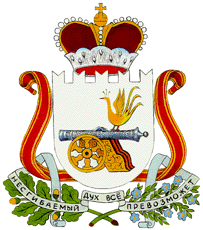 АДМИНИСТРАЦИЯПЕЧЕНКОВСКОГО СЕЛЬСКОГО ПОСЕЛЕНИЯ    ПОСТАНОВЛЕНИЕ        проектот  ________2023      №___О внесении изменений в муниципальнуюпрограмму   «Обеспечение     пожарнойбезопасности              на          территории муниципального                     образования Печенковское       сельское      поселение» на  2022- 2026  годы     В связи с корректировкой объемов финансирования программных мероприятий муниципальной программы «Обеспечение пожарной безопасности на территории муниципального образования Печенковское сельское поселение» на 2022-2026 годы, Администрация Печенковского сельского поселения ПОСТАНОВЛЯЕТ:       1. Внести   в муниципальную программу «Обеспечение пожарной безопасности на территории муниципального образования Печенковское сельское поселение» на 2022-2026 годы, утвержденную постановлением Администрации Печенковского сельского поселения от 17.08.2022 №43,  следующие  изменения: 1) приложение 2 изложить в следующей редакции:                                                                                                                     «Приложение 2                                                                                                                              к программе «Обеспечение пожарной безопасности на территории                                                                                                                                        муниципального образования Печенковское сельское поселение»                                                     на 2022-2026  годы.Финансовое обеспечение комплексов процессных мероприятий муниципальной программы  «Обеспечение пожарной безопасности на территории муниципального образования Печенковское сельское поселение» на 2022-2026 годы                                     »  2. Настоящее  постановление  вступает  в  силу  со  дня  его  подписания Главой муниципального образования Печенковское сельское поселение, подлежит обнародованию в местах, предназначенных для обнародования нормативных правовых актов и размещению на официальном сайте муниципального образования Печенковское сельское поселение в  информационно-телекоммуникационной сети «Интернет».Глава муниципального образованияПеченковское сельское поселение                                                                  Р.Н. Свисто№ п/пНаименование цели, задачи, мероприятияИсточники финансированияИсполнительСроки реализацииСроки реализацииОбъем финансирования     (тыс.рублей)Объем финансирования     (тыс.рублей)Объем финансирования     (тыс.рублей)Объем финансирования     (тыс.рублей)Объем финансирования     (тыс.рублей)Объем финансирования     (тыс.рублей)Объем финансирования     (тыс.рублей)Объем финансирования     (тыс.рублей)Объем финансирования     (тыс.рублей)№ п/пНаименование цели, задачи, мероприятияИсточники финансированияИсполнительСроки реализацииСроки реализацииВсего2022 год2023 год2024 год2024 год2025год2025год2025год2026годКомплекс процессных мероприятий «Защита населения и территорий от чрезвычайных ситуаций и организация тушения пожаров»Комплекс процессных мероприятий «Защита населения и территорий от чрезвычайных ситуаций и организация тушения пожаров»Комплекс процессных мероприятий «Защита населения и территорий от чрезвычайных ситуаций и организация тушения пожаров»Комплекс процессных мероприятий «Защита населения и территорий от чрезвычайных ситуаций и организация тушения пожаров»Комплекс процессных мероприятий «Защита населения и территорий от чрезвычайных ситуаций и организация тушения пожаров»Комплекс процессных мероприятий «Защита населения и территорий от чрезвычайных ситуаций и организация тушения пожаров»Комплекс процессных мероприятий «Защита населения и территорий от чрезвычайных ситуаций и организация тушения пожаров»Комплекс процессных мероприятий «Защита населения и территорий от чрезвычайных ситуаций и организация тушения пожаров»Комплекс процессных мероприятий «Защита населения и территорий от чрезвычайных ситуаций и организация тушения пожаров»Комплекс процессных мероприятий «Защита населения и территорий от чрезвычайных ситуаций и организация тушения пожаров»Комплекс процессных мероприятий «Защита населения и территорий от чрезвычайных ситуаций и организация тушения пожаров»Комплекс процессных мероприятий «Защита населения и территорий от чрезвычайных ситуаций и организация тушения пожаров»Комплекс процессных мероприятий «Защита населения и территорий от чрезвычайных ситуаций и организация тушения пожаров»Комплекс процессных мероприятий «Защита населения и территорий от чрезвычайных ситуаций и организация тушения пожаров»Комплекс процессных мероприятий «Защита населения и территорий от чрезвычайных ситуаций и организация тушения пожаров»1 Опахивание противопожарных полос вокруг населенных пунктов, в зоне лесов, в целях исключить возможность переброски огня при лесных  и полевых пожарах на здания, строения и сооружения поселенияместный бюджетАдминистрация Печенковского сельского поселенияАдминистрация Печенковского сельского поселения2022-2026гг106,06,025,025,025,025,025,025,025,02 Приобретение первичных средств пожаротушенияместный бюджетАдминистрация Печенковского сельского поселенияАдминистрация Печенковского сельского поселения2022-2026гг164,048,029,029,029,029,029,029,029,03 Приобретение плакатов, методических материалов и памяток на противопожарную темуместный бюджетАдминистрация Печенковского сельского поселенияАдминистрация Печенковского сельского поселения2022-2026гг5,01,01,01,01,01,01,01,01,0ИТОГО:ИТОГО:ИТОГО:ИТОГО:ИТОГО:ИТОГО:275,055,055,055,055,055,055,055,055,0